Муниципальное дошкольное образовательное учреждение детский сад «Сказка» города Николаевска Волгоградской области(«МДОУ «Сказка» г.Николаевска)Утверждено:Заведующий МДОУ «Сказка»______________ Т.В. МеденцоваБеседа с детьми группы раннего возраста на тему:«Профессия-помощник воспитателя».(с участием Глоденко Евгении Вячеславовны)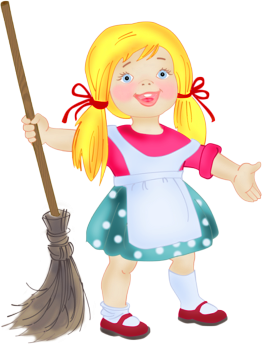 Составили: воспитатель I квалификационной категорииКутепова Н.В.Воспитатель: Коноваленко А.В.Сентябрь 2019 годЦель: познакомить детей с трудом помощника воспитателя.Задачи:Образовательные:Формировать представление о содержании труда помощника воспитателя (няни) и назначении соответствующих орудий труда.Создавать условия для уточнения трудовых действий, совершаемых помощником воспитателя: о результатах труда, об оборудовании, инструментах и материале, необходимых для работы.Развивающие:Уточнение и расширение словаря по теме на основе углубления знаний (помощник воспитателя, няня, веник, пылесос, губка, швабра, вытирает, моет, убирает, приносит, заправляет).Совершенствовать грамматический строй речи, развивать диалогическую речь, фонематические представления.Развивать мышление.Развивать общую и тонкую моторику, слуховое внимание.Воспитательные:Воспитывать уважение к взрослым и их труду, учить называть их по имени отчеству, обращаться к ним на «вы».Формировать навыки сотрудничества, желания совершенствовать совместные трудовые действия, приносить пользу окружающим.Предварительная работа: чтение стихотворения «В нашем садике живут мастера»; беседа с детьми с использованием картинок «Как мы взрослым помогаем – моем, чистим, убираем»; проведение занятий по ознакомлению с окружающим миром на темы: «Хорошо у нас в саду», «Что мы делаем в детском саду».Оборудование: картинки -  ведро с тряпкой, веник, пылесос, швабра.Ход беседы:Воспитатель: Сегодня к нам  в гости придёт гость. Это мама Валерии Глоденко, Евгения Вячеславовна.  Стук в дверь.Воспитатель: Давайте поздороваемся с нашей гостьей.Дети: ЗдравствуйтеВоспитатель: Давайте  спросим у Евгении Вячеславовны, а зачем она приходит каждый день в наш детский сад? Е.В.: Потому что, детский сад - это моя работа. Здесь у меня очень много дел. Целый день я мою пол, посуду, чищу ковры, приношу ребятам еду, помогаю вам одеваться и т.д.). С  утра до вечера я помогаю воспитателю, поэтому моя работа так и называется помощник воспитателя или по-другому няня. Е.В.: У меня очень много  работы, и я бы с ней не справилась, если бы не  мои помощники. Вы их знаете, сейчас я загадаю вам загадки, отгадав их, вы узнаете, что это за предметы /показывает картинки/.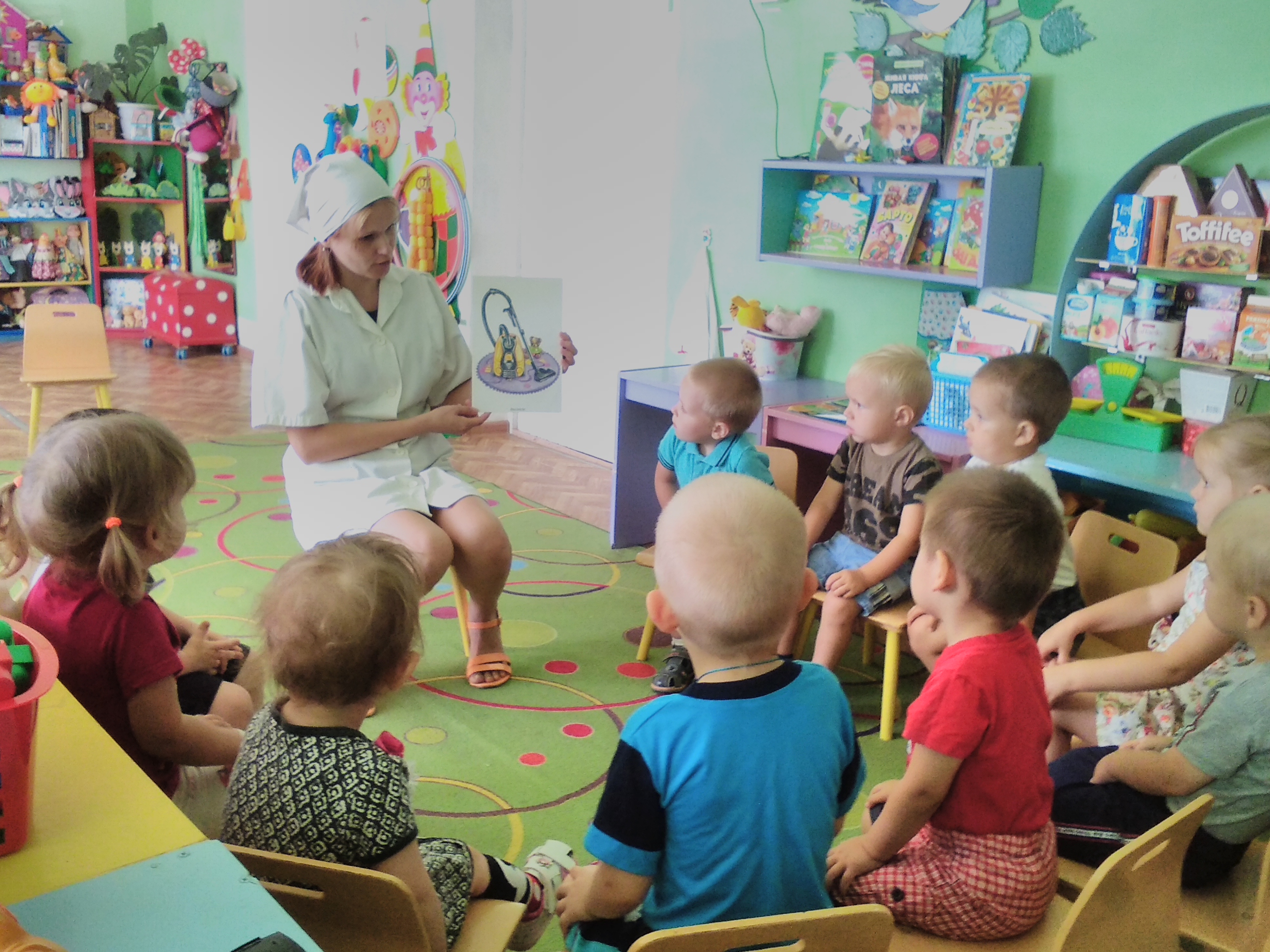 Целый день он пляшет, пляшетРад он по полу плясать,Где попляшет, где помашет,Ни соринки не сыскать.                                         (веник)Ходит, бродит по коврамВодит носом по угламГде прошел – там пыли нет,Пыль и сор его обед.                                         (пылесос)Пыль на шкафчике протрет,И стол в порядок приведет.                                        (тряпочка)Если есть у вас в хозяйствеПалка с тряпкой на концеТо и группа чищеИ радость на лице                              (швабра)В него воду наливают,В него мусор собирают,И отходы и песокИ все, что хочешь ты дружок.                                                 (ведро).Е.В.:  Правильно, ребята, все эти предметы служат чистоте и порядку, поэтому сами они тоже любят порядок и я всегда ставлю их на место, иначе они не будут мне помогать. А сейчас мне пора идти, потому что у меня еще много дел. До свидание, ребята.Воспитатель: Давайте скажем спасибо Евгении Вячеславовне за ее интересный рассказ.Воспитатель: Ребята, в каждой группе нашего детского сада работают помощники воспитателей. Вот как много дел у наших помощников воспитателей и они очень устает после работы. Давайте все вместе будем помогать им в детском саду. А как же мы можем им помочь? /ответы детей/.Воспитатель: Правильно, ребята.чтобы в раздевалке было чисто – надо снимать грязную обувь у входа в детский сад;чтобы меньше подметать пол – не мусорить;чтобы легче было убирать посуду – не крошить за столом, есть аккуратно.В нашей жизни нет не нужных профессий, одинаково важна и нужна работа каждого человека. В нашем садике, друзья,Просто замечательно!Мы - как дружная семьяДружим все старательно.